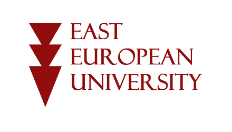 შპს–აღმოსავლეთ ევროპის უნივერსიტეტისბიზნესისა და ინჟინერიის ფაკულტეტის სადისერტაციო საბჭოს/To the Dissertation Board of Business an Engineering Faculty atLTD East European University(აპლიკანტის სახელი, გვარი/Applicants Name, Surname)ახსნა–განმარტება/ Letter of Explanationვადასტურებ,	რომ	არ	ვირიცხები	სხვა	უმაღლეს	საგანმანათლებლო დაწესებულებაში დოქტორანტურის საფეხურზე/ I herby confirm that I am not enrolled in another Higher Education Institution for a Doctoral Degree Program. (ხელმოწერა/Signature)(თარიღი/Date)